CURRICULAM VITAE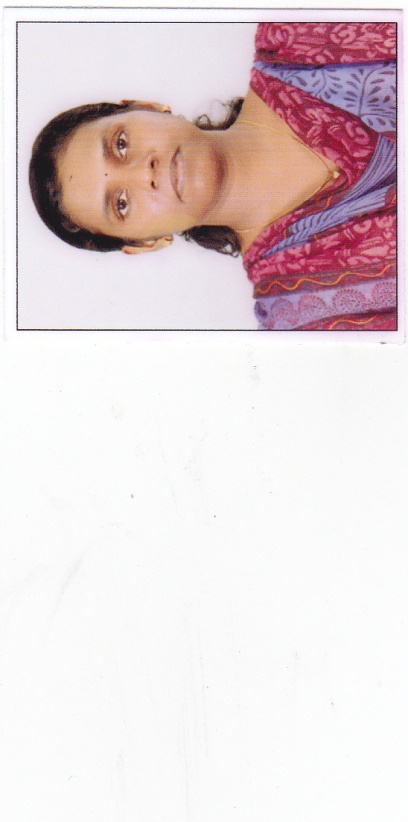 LAKSHMI K.SAddress:	Kilikoodaparambil	Aroor P.O.	Alappuzha	Pin - 688534	Mob: 9645568001Email Id : lakshmiks800@gmail.comPERSONAL INFORMATION	Name 	:	Lakshmi K.S	Father’s Name	:	Sathyanesan K.K	Nationality	:	Kerala, India	Date of Birth	:	30-05-1992	Gender	:	Female	Marital Status	:	UnmarriedCAREER OBJECTIVE:To secure a position where I can effectively contribute my knowledge and improve my skills.ACADEMIC PROFILEa)  Professional Qualificationsb)  Medical Licenses c) MeritsFirst Class in first professional MBBS examinationFirst Class in second professional MBBS examinationFirst Class in third professional MBBS Part 1Second Class in third professional MBBS Part II2INTERNSHIPHOBBIES AND EXTRA-CURRICULAR ACTIVITIESHobbies :- Reading & WritingExtra –Curricular Activities :- Volunteer work in Karunya Community & Palliative Care Unit Govt. Medical College, Alappuzha.LANGUAGES KNOWN English, Malayalam, Hindi & TamilDECLARATIONI hereby declare that the above mentioned information is correct up to my knowledge and I bear the responsibility for the correctness of the above mentioned particulars.I assure that I will be duty bound and ready to do best of my profession.DegreeUniversity/BoardCollege Date of passingMBBSKerala University of Health ScienceGovt. T.D. Medical College, Alappuzha2016Licensing AuthorityUniversity/BoardRegistration NumberDate of RegistrationTravancore Cochin Medical College( Council of Modern Medicine)Kerala University of Health Science ( India)6306528-09-2017HospitalCountryFrom (date)To (date)Govt. T.D. Medical College Hospital, Alappuzha, KeralaIndia01st August 201631st August 2017